Odborné učiliště, Praktická škola, Základní škola a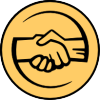 Mateřská škola Příbram IV, příspěvková organizacePod Šachtami 335, Příbram IV, 261 01 PříbramKUPNÍ SMLOUVA
„Nákup počítačové techniky – Prevence digitální propasti a pokročilé učební pomůcky z Národního plánu obnovy“Ev. č. smlouvy: 440/00873489/2023Smluvní strany:Odborné učiliště, Praktická škola, Základní škola a Mateřská škola Příbram IV, příspěvková organizacese sídlem:		Pod Šachtami 335, Příbram IV, 261 01 Příbramzastoupená:	Mgr. Pavlínou Caisovou, MBA – ředitelkou školy			IČO: 			00873489bankovní spojení:	Komerční banka, a.s.Číslo účtu:		10735211/0100specifický symbol:	0873489Telefon:		731 506 025, 318 472 129E-mail:	 	Havelkova@ouupb.czWebové stránky:	www.ouupb.cz(dále jen „kupující“)	aChráněná dílna TiRO Blansko s.r.o.se sídlem: 	Havlíčkova 517/2, 678 01 Blanskozastoupená:	statutárním orgánem, jednatelem Vítem NovotnýmIČO: 	27714357DIČ: 	CZ27714357bankovní spojení: 	Československá obchodní banka, a. s.  	Číslo účtu:	21448480/0300 	         Telefon: 	516 411 898, 724 784 699Webové stránky:	www.chdilna.czE-mail:	info@chdilna.czKontaktní osoba pro realizaci předmětu smlouvy a reklamace: Vít Novotný, jednatelTATO KUPNÍ SMLOUVA (dále jen „Smlouva“) je uzavřena ve smyslu ustanovení § 2079 
a násl. zákona č. 89/2012 Sb., občanského zákoníku, ve znění pozdějších předpisů (dále jen „Občanský zákoník“).Článek I.Úvodní ustanoveníTato Smlouva je uzavírána mezi Prodávajícím a Kupujícím za účelem realizace Veřejné zakázky malého rozsahu Větší nákup – dodávka, s názvem „Nákup počítačové techniky – Prevence digitální propasti a pokročilé učební pomůcky z Národního plánu obnovy“.Cílem programu je zpřístupnění mobilních digitálních technologií ve vzdělávání všem žákům i těm, kteří jsou znevýhodněni tím, že nemají vlastní zařízení. Účelem je pořízení notebooků ASUS Expert Book B1 i3. Bližší specifikace výpočetní techniky je uvedena v příloze č. 1 této Smlouvy.Rozsah předmětu smlouvy vymezený v tomto článku smlouvy je pro prodávajícího závazný. Změna předmětu smlouvy je možná pouze ze strany kupujícího, a to pouze za podmínek stanovených touto smlouvou. Veškeré změny předmětu smlouvy nebo jeho rozsahu musí být písemně odsouhlaseny oběma smluvními stranami před započetím jejich realizace. Článek II.Předmět smlouvyPředmětem této smlouvy je úprava práv a povinností smluvních stran souvisejících s prodejem Zboží této smlouvy Prodávajícím Kupujícímu.Prodávající se zavazuje dodat a převést vlastnické právo k předmětům uvedených v této smlouvě. Kupující se zavazuje Zboží převzít a zaplatit za ně sjednanou kupní cenu, to vše za podmínek této smlouvy. Místem plnění je Odborné učiliště, Praktická škola, Základní škola a Mateřská škola Příbram IV, příspěvková organizace, se sídlem Pod Šachtami 335, Příbram IV, 261 01 Příbram.Článek III.Základní povinnosti kupujícíhoKupující zaplatí prodávajícímu kupní cenu za Zboží v souladu s ustanoveními čl. V a VI této smlouvy.Kupující převezme Zboží v souladu s ustanoveními čl. VII této smlouvy v případě, že bude odpovídat specifikaci dle čl. I této smlouvy a nebudou se na něm vyskytovat vady.Článek IV.Základní povinnosti prodávajícího, zárukaProdávající prodá kupujícímu bezvadné Zboží, uvedené v této Smlouvě.Prodávající dodá Zboží do místa plnění do: 31. 10. 2023.Prodávající poskytuje na Zboží Kupujícímu záruku v délce 36 měsíců ode dne podpisu Protokolu pověřenými zástupci obou smluvních stran, nevyplývá-li z této smlouvy záruční doba delší.Smluvní strany se dohodly, že v případě, že Prodávající neodstraní Kupujícím řádně uplatněné vady (vady, které byly Prodávajícímu písemně oznámeny na kontaktní adrese / e-mailu), které se na Zboží vyskytnou po dobu trvání poskytnuté záruky, nejpozději do 30 dnů od předání (Zboží) do provozovny Prodávajícího, bude Kupující oprávněn nechat takovou závadu odstranit na náklady Prodávajícího jiným dodavatelem, přičemž za tímto účelem bude oprávněn na náklady Prodávajícího příslušné Zboží nechat přemístit do místa provozovny takového jiného dodavatele. V případě výskytu neodstranitelných vad v záruční době, které však nebrání řádnému užívání Zboží, je Prodávající povinen nabídnout Kupujícímu přiměřenou slevu. V případě výskytu neodstranitelné vady Zboží v záruční době, která brání řádnému užívání Zboží, je Kupující povinen nahradit vadné Zboží zbožím bezvadným.Prodávající předá Kupujícímu Zboží v souladu s ustanoveními čl. VII této smlouvy.Článek V.Kupní cena Cena za Zboží dle článku I. smlouvy vychází z výsledku zadávacího řízení, z nabídkové ceny Prodávajícího a tato je sjednána v souladu se zákonem č. 526/1990 Sb., o cenách, ve znění pozdějších předpisů, v celkové výši 198 319,20 Kč bez DPH, a to jako cena nejvýše přípustná. K této ceně za Zboží bude Prodávajícím účtována v souladu se zákonem č. 235/2004 Sb., o dani z přidané hodnoty, v platném znění, DPH ve výši 41 647,03 Kč.Celková cena za Zboží včetně DPH činí 239 967,- Kč.Kupní cena zahrnuje veškeré daně, cla, poplatky a ostatní další výdaje spojené s realizací této smlouvy, včetně veškerých nákladů na dopravu Zboží.Kupní cenu lze měnit pouze v případě, že dojde v průběhu realizace předmětu veřejné zakázky ke změnám daňových předpisů upravující výši sazby DPH.Článek VI.Platební podmínkyÚhrada kupní ceny bude provedena Kupujícím ve prospěch Prodávajícího na základě faktury (daňového dokladu) vystavené Prodávajícím. Splatnost faktury činí 30 dnů ode dne jejího doručení Kupujícímu. Kupní cena bude uhrazena bezhotovostním převodem na účet Prodávajícího uvedený v úvodu smlouvy v části věnované identifikaci smluvních stran.Předání a převzetí Zboží Kupujícímu bude mezi Kupujícím a prodávajícím sepsán a oběma stranami podepsán „Protokol o předání Zboží“ (dále jen „Protokol“). Kopie Protokolu tvoří povinnou přílohu faktury. V případě, že Zboží nebude dodáno v požadovaném množství, jakosti, nebo současně se všemi doklady dle této Smlouvy, nemá Kupující povinnost podepisovat Protokol.Prodávající je oprávněn vystavit fakturu až po dodání Zboží Kupujícímu. Prodávající se zavazuje, že vedle náležitostí stanovených platnými právními předpisy, bude faktura obsahovat číselné označení a název této Smlouvy, dále název a číslo projektu, pro který je Zboží nakupováno. Nedílnou součástí faktury bude jako příloha i kopie Protokolu.Nebude-li faktura obsahovat výše uvedení údaje a přílohy, je Kupující oprávněn fakturu vrátit Prodávajícímu do 5 pracovních dnů po jejím obdržení, s uvedením důvodu vrácení. Prodávající je povinen fakturu podle charakteru nedostatků, buď opravit, nebo nově vystavit. Oprávněným vrácením faktury přestává Kupujícímu běžet původní lhůta splatnosti faktury a nová lhůta splatnosti začne běžet okamžikem doručení nové či opravené původní faktury. Kupující neposkytuje zálohy. Nárok na úhradu faktury vzniká prodávajícímu po předání Zboží bez vad, při současném splnění následující podmínky:Kupní cenu uhradí kupující formou bezhotovostního převodu na účet prodávajícího uvedený v záhlaví kupní smlouvy. Faktura musí v příloze obsahovat Protokoly o předání a převzetí Zboží, podepsané pověřenými zástupci kupujícího a prodávajícího. Dále musí faktura obsahovat veškeré náležitosti daňového dokladu předepsané příslušnými právními předpisy, zejména zákonem č. 235/2004 Sb., o dani z přidané hodnoty, ve znění pozdějších předpisů.Nebude-li faktura splňovat veškeré náležitosti daňového dokladu, jak je uvedeno výše, nebo bude-li mít jiné závady v obsahu, je kupující oprávněn ji ve lhůtě její splatnosti prodávajícímu vrátit a prodávající je povinen vystavit kupujícímu fakturu opravenou či doplněnou. V případě vrácení faktury prodávajícímu dle předcházející věty se lhůta splatnosti přerušuje a nová lhůta splatnosti počíná běžet od počátku až dnem následujícím po dni, kdy byla opravená nebo doplněná faktura splňující všechny náležitosti dle zvláštních právních předpisů doručena kupujícímu.Článek VII.Dodací podmínky a oprávnění zástupci smluvních stranProdávající předá Zboží kupujícímu a kupující převezme Zboží od prodávajícího v den předání a převzetí Zboží, na kterém se smluvní strany dohodnou. Lhůta pro dodání Zboží je nejdéle do 31. 10. 2023. Místo plnění Odborné učiliště, Praktická škola, Základní škola a Mateřská škola Příbram IV, příspěvková organizace se sídlem Pod Šachtami 335, Příbram IV, 261 01 Příbram.Prodávající je povinen oznámit Kupujícímu nejpozději 3 dny předem, kdy bude Zboží k převzetí. Kupující je pak povinen v prodávajícím uvedeném termínu dostavit se k přejímce.Nebezpečí škody na Zboží prodávaného a kupovaného na základě kupní smlouvy přejde z prodávajícího na Kupujícího převzetím Zboží Kupujícím.Oprávněným zástupem Kupujícího při převzetí Zboží a ve věcech technických (dále jen „oprávněným zástupcem Kupujícího“) je: Kateřina Havelková, : +420 731 506 025 : Havelkova@ouupb.cz Odborné učiliště, Praktická škola, Základní škola a Mateřská škola Příbram IV, příspěvková organizace, se sídlem Pod Šachtami 335, Příbram IV, 261 01 Příbram.Oprávněným zástupcem Kupujícího ve věcech smluvních je: Mgr. Pavlína Caisová, MBA, ředitelka školy, : +420 725 373 040, : caisova@ouupb.cz, Odborné učiliště, Praktická škola, Základní škola a Mateřská škola Příbram IV, příspěvková organizace se sídlem Pod Šachtami 335, Příbram IV, 261 01 Příbram.Oprávněným zástupcem Prodávajícího při předání Zboží a ve věcech technických je: Vít Novotný, :  516 411 898, +420 724 784 699, email:info@chdilna.cz.Oprávněným zástupcem za Prodávajícího ve věcech smluvních je: Mgr. Hana Novotná, : 607 582 813, hnovotna@chdilna.cz. Vlastnické právo ke Zboží přechází na Kupujícího podpisem předávacího Protokolu.Článek XIII.Porušení smluvních povinnostíSmluvní strany se dohodly na následujících sankcích za porušení smluvních povinností:prodávající se zavazuje uhradit za každý den překročení sjednané doby plnění smluvní pokutu ve výši 0,05 % z celkové kupní ceny za každý i započatý den prodlení,prodávající se zavazuje uhradit za každý den překročení sjednané doby odstranění vady uvedené v Zápisu dle čl. IV. této smlouvy smluvní pokutu ve výši 0,05 % z celkové kupní ceny za každý i započatý den prodlenísmluvní strany se zavazují zaplatit za každý den překročení sjednaného termínu splatnosti kteréhokoliv peněžitého závazku úrok z prodlení ve výši 0,015% z neuhrazené částky do jejího zaplacení.Vlastnické právo ke Zboží nabývá kupující jejich převzetím. Pokud prodávající nepředá Zboží ve sjednaném termínu, je povinen zaplatit kupujícímu smluvní pokutu ve výši 1000 Kč za každý i započatý den prodlení s dodáním předmětu plnění. Nárokováním, resp. úhradou této smluvní pokuty není dotčeno právo kupujícího na náhradu škody; kupující je oprávněn domáhat se náhrady škody přesahující smluvní pokutu.V případě prodlení kupujícího s placením kupní ceny podle kupní smlouvy zaplatí kupující prodávajícímu úrok z prodlení ve výši stanovené vládním nařízením č. 351/2013 Sb., ve znění pozdějších předpisů.Článek IX.Změna smlouvySmlouvu lze měnit pouze písemným oboustranně potvrzeným ujednáním výslovně nazvaným Dodatek ke smlouvě.Nastanou-li u některé ze stran skutečnosti bránící řádnému plnění smlouvy, je povinna to ihned bez zbytečného odkladu oznámit druhé straně a vyvolat jednání osob oprávněných k podpisu smlouvy.Článek X.Ukončení smlouvyTato smlouva zaniká písemnou dohodou smluvních stran nebo odstoupením 
od smlouvy.V případě, že bude prodávající v prodlení s realizací předmětu této smlouvy delším než 30 kalendářních dnů, má se za to, že se jedná o podstatné porušení smluvní povinnosti ze strany prodávajícího, jenž zakládá možnost kupujícího odstoupit od smlouvy. Odstoupení od smlouvy je kupující povinen prodávajícímu oznámit písemně.Článek XI.DoručováníVeškerá oznámení týkající se smlouvy, dokumentů se smlouvou souvisejících apod. budou zasílána druhé smluvní straně na adresu uvedenou v části smluvních stran této smlouvy.Smluvní strany jsou povinny zajistit příjem poštovních zásilek doručovaných na uvedené adresy. Za doručení zásilky se podle smlouvy budou považovat také případy, kdy pošta zásilku vrátí, neboť se adresát nezdržoval na uvedené adrese nebo odmítl zásilku z jakéhokoliv důvodu převzít. Dnem doručení bude v takovém případě oznámení pošty odesílateli o neúspěšném doručení zásilky.V případě změny doručovací adresy v průběhu realizace předmětu smlouvy je dotčená smluvní strana povinna toto písemně oznámit druhé smluvní straně. Čl. XII.Další ujednáníProdávající je povinen uchovávat veškerou dokumentaci související s realizací projektu včetně účetních dokladů minimálně do konce roku 2028, pokud nestanovuje závazný právní předpis lhůtu delší.Prodávající je povinen minimálně do konce roku 2028 poskytovat požadované informace a dokumentaci související s realizací projektu zaměstnancům nebo zmocněncům pověřených orgánů (CRR, MMR ČR, MF ČR, Nejvyššího kontrolního úřadu, příslušného orgánu finanční správy a dalších oprávněných orgánů státní správy) a je povinen vytvořit výše uvedeným osobám podmínky k provedení kontroly vztahující se k realizaci projektu a poskytnout jim při provádění kontroly součinnost.Prodávající bere na vědomí, že se podle ustanovení § 2 písm. e) zákona č. 320/2001 Sb., o finanční kontrole ve veřejné správě a o změně některých zákonů (zákon o finanční kontrole) stává osobou povinnou spolupůsobit při výkonu finanční kontroly. Prodávající je povinen zejména umožnit výkon veřejnoprávní kontroly a poskytnout veškerou potřebnou součinnost poskytovateli dotace a všem příslušným orgánům při výkonu jejich kontrolních oprávnění. Toto ustanovení platí také pro všechny poddodavatele Prodávajícího.Článek XIII.Závěrečná ustanoveníUstanovení této smlouvy se použijí na vzájemné vztahy mezi prodávajícím a kupujícím, které souvisejí s prodejem Zboží prodávajícím kupujícímu a koupí Zboží kupujícím od prodávajícího.Tato smlouva nabývá platnosti dnem podpisu oběma stranami a účinnosti dnem zveřejnění v registru smluv. Zveřejnění smlouvy zajistí Objednatel.Jakýkoliv spor v souvislosti s touto smlouvou bude předmětem řízení před příslušnými soudy České republiky, kterým se každá ze smluvních stran zavazuje podřídit.Pokud některé ustanovení této smlouvy (zcela nebo zčásti) je nebo se stane nezákonné, neplatné nebo nevymahatelné, zůstávají ostatní ustanovení v plném rozsahu platné a účinné.Prodávající bere na vědomí, že kupující je povinným subjektem dle zákona č. 106/1999 Sb., o svobodném přístupu k informacím, v platném znění. Prodávající souhlasí s tím, že kupující může poskytovat informace dle výše uvedeného zákona č. 106/1999 Sb.Prodávající bere na vědomí, že kupující, jakožto veřejný zadavatel, uveřejní podle § 219 ZZVZ na svém profilu tuto smlouvu včetně jejich změn a dodatků, výši skutečně uhrazené ceny za plnění veřejné zakázky, jež je předmětem této smlouvy, a případně seznam subdodavatelů prodávajícího. Dále je prodávající povinen strpět uveřejnění této Smlouvy, jejích případných dodatků kupujícím dle zákona 340/2015 Sb., o zvláštních podmínkách účinnosti některých smluv, uveřejňování těchto smluv a o registru smluv (zákon o registru smluv).Nedílnou součástí této smlouvy je její příloha č. 1, kterou je přesně specifikován předmět této smlouvy. Smluvní strany prohlašují, že tato smlouva byla uzavřena podle jejich skutečné a svobodné vůle. Smlouvu přečetli, s jejím obsahem souhlasí, což stvrzují vlastnoručními podpisy.V Příbrami dne 09. 10. 2023                   		       V Příbrami dne 09.10. 2023Mgr. Pavlína Caisová, MBA                                            	 Vít Novotnýředitelka příspěvkové organizace				jednatel společnosti